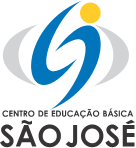       FUNDAÇÃO EDUCACIONAL CLAUDINO FRANCIO
       CENTRO DE EDUCAÇÃO BÁSICA SÃO JOSÉCALENDÁRIO DE PROVAS BIMESTRAIS1ª séries A/B do ENSINO MÉDIO 1º Bimestre On-line (Google Classroom)Horários: 15:00 até 17:00 (2 PROVAS) / 15:00 até 18:00 (3 PROVAS) História da Arte: 02 de JulhoHistória: 02 de JulhoMatemática: 06 de JulhoFilosofia: 07 de JulhoSociologia: 07 de JulhoQuímica: 08 de JulhoBiologia: 09 de JulhoEd. Física:09 de JulhoFísica: 13 de JulhoGeografia: 14 de JulhoInglês: 14 de JulhoLPL (GRA/RED/LIT): 15 de JulhoSorriso/MT, 20 de junho de 2020.Atenciosamente,Equipe Pedagógica